Задание № 10: Дать краткое определение художественных стилей Западной Европы, указать время, привести примеры имён представителей, их произведений. (копировать или перетасктивать мышкой в таблицу)Джотто, Бруннеллески, Боттичелли,  Леонардо да Винчи , Микеланджело, Рафаэль, Тициан Купол собора Санта Мария дель Фьоре, «Мадонна Лита», «Сикстинская мадонна»,  «Поцелуй Иуды», «Даная», Росписи Сикстинской капеллы,  «Давид», «Мадонна с цветком», «Рождение Венеры», Ян ван Эйк, Босх, Брейгель,  Дюрер, Гольбейн , «Автопортрет 1500 года», «Чета Арнольфини», «Пляски смерти»,  «Сады земных наслаждений»,  «Охотники на снегу», «Фламандские пословицы», «Времена года» «цикл гравюр «Апокалипсис», Выбрать  материал, соответствующий данному художнику. По описанию определить картину. Как связаны предложенные имена, названия городов, произведений с жизнью художника? Джотто1.1496-1542                         2.Кондотьер Гаттамелата, ''Бокал лимонада'',   1266-1337                          ''Поцелуй Иуды'', ''Рождение Венеры'',.   1500-1548                         ''Возвращение Иоакима к пастухам''.                                              Капелла дель Арена в ПадуеБоттичелли1735-1800                    2. ''Давид'', ''Поцелуй Иуды'', портрет Карла 1,1445-1510                         Кондотьер Гаттамелата, ''Аркадские пастухи'',1500-1563                         '' Рождение Венеры'', Возчики камней'',            1385-1424                         ''Поклонение волхвов'', ''Мальчик с собакой''.Альбрехт Дюрер                                                                    1. 1471-1528                2. Изенгеймский алтарь, ''Четыре апостола'',    1569-1650                 портрет венецианки, ''Меланхолия'', ''Сад наслаждений'',    1437-1506                 ''Чудо со статиром'', ''Охотники на снегу'', ''Четыре всадника'',    1368-1420                  Мадонна Литта, Венера Урбинская, Донна Велата,                                         ''Возвращение блудного сына'', ''Флора'', ''Шубка''.Нюрнберг, Золотых дел мастер, ''Откровение Иоанна Богослова'', Автопортрет 1500 года, Мастерские Гравюры.Иероним Босх                                                                        1. 1374-1430                2. ''Сотворение Адама'', ''Воз сена'','' Нидерландские пословицы'',    1658-1708                    роспись потолка Сикстинской капеллы, ''Джоконда'',                       1414-1605                     '' Царство Флоры'', '' Гуляки'',  '' Танкред и Эрминия'',    1460-1516                    '' Семь смертных грехов'', Мадонна Конестабиле, ''Даная'',                                          ''Аполлон и Дафна'', ''Любовное письмо'', ''Менины''.Трехстворчатый алтарь,предназначенный скорее для раздумий, чем для молитвы.Дорога                                                               - недолговечные соблазны мираЧеловеко-звероподобные существа               – символ земной жизниСено                                                                  -  тщетные надежды    Ствол трухлявого дерева                                  - сплетни, пустые разговоры    Прозрачная сфера                                              - замкнутость, бесконечность   Птицы                                                                  - несовершенство земного мираЛеонардо да Винчи                                                                        1490-1540              2. Мадонна Литта, Венера Урбинская, Донна Велата,1452- 1519               ''Давид'', ''Поцелуй Иуды'', портрет Карла 1,1309-1380                .Натюрморт с собакой, ''Вакх'', ''Вид Толедо'',             1585-1653                роспись потолка Сикстинской капеллы, ''Джоконда'',                                 ''Тайная вечеря'', мадонна Бенуа3. Небольшой,окутанный воздушной дымкой портрет молодой женщины,сидящей на фоне голубовато-зеленого странного скалистого пейзажа.4. Андреа Вероккио, Флоренция, сфумато, церковь Санта-Мария дела Грация в Милане, ''Трактат о живописи'', Франциск l._________________________________Форма отчетности: Дистанционно.Сроки отчетности: до10 февраля.Художественные стили времяопределение, характерные чертыпредставителипроизведенияИтальянское ВозрождениеСеверное ВозрождениеБароккоКлассицизмРококо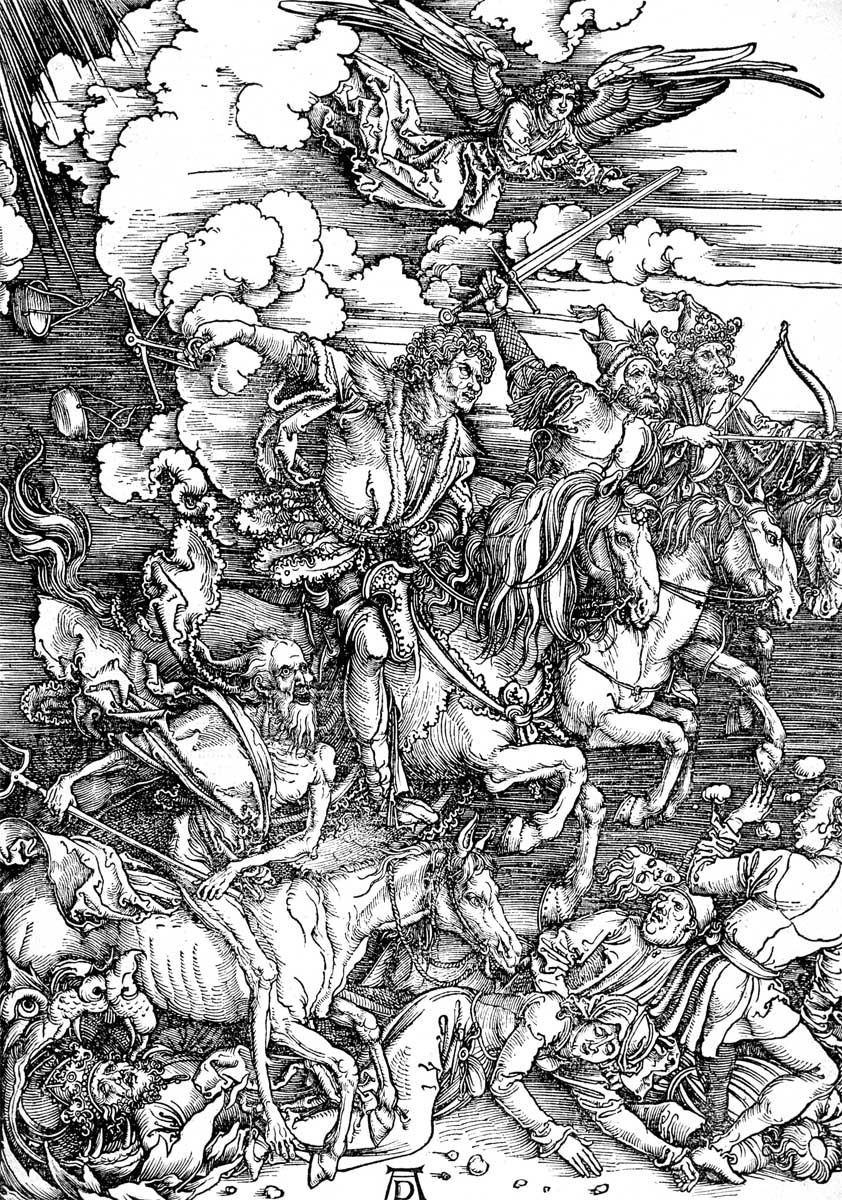 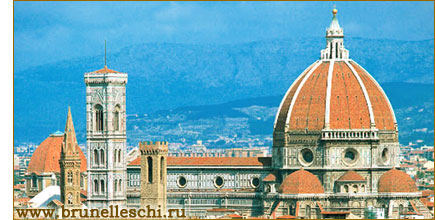 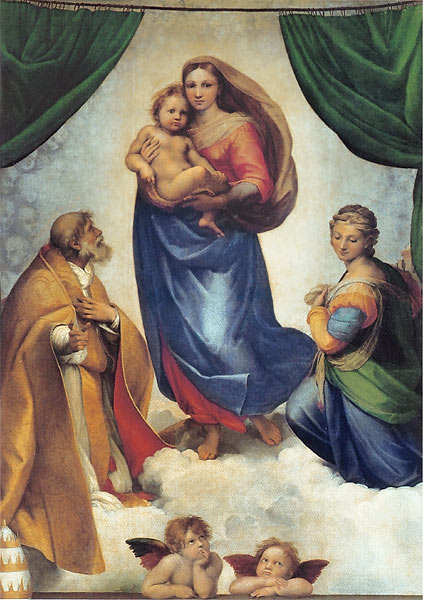 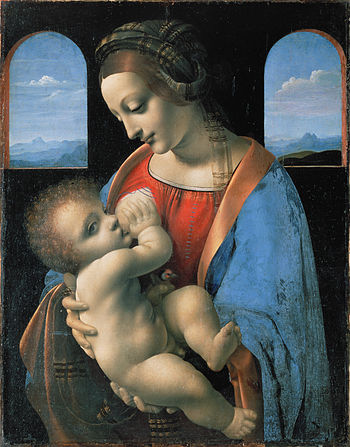 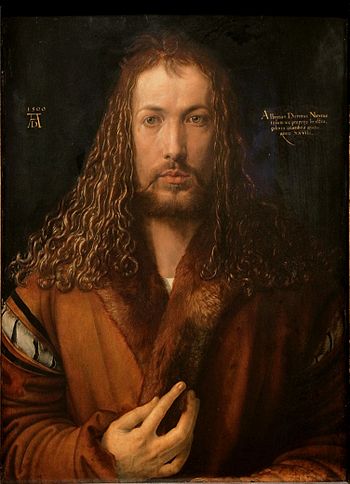 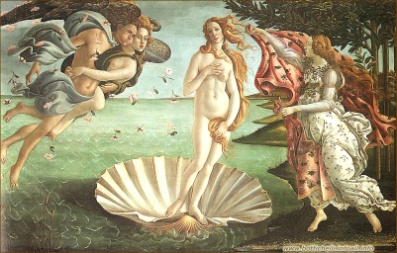 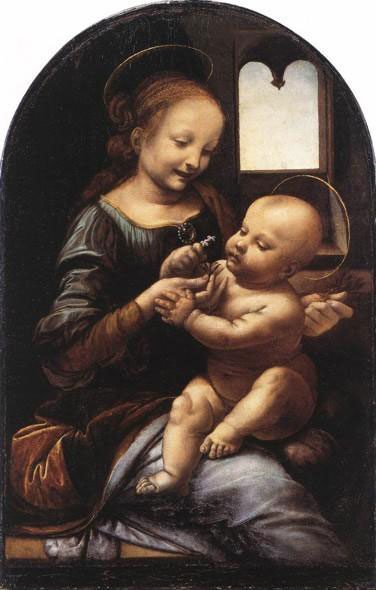 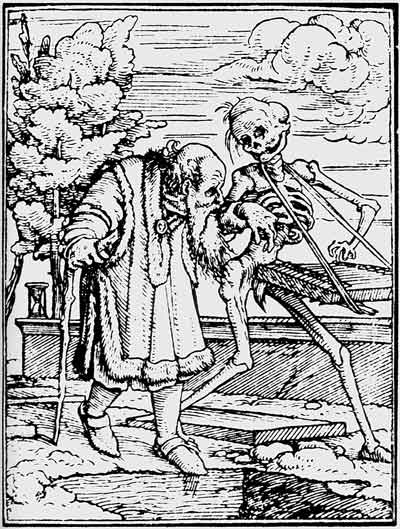 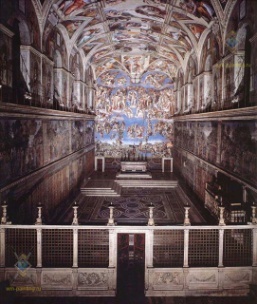 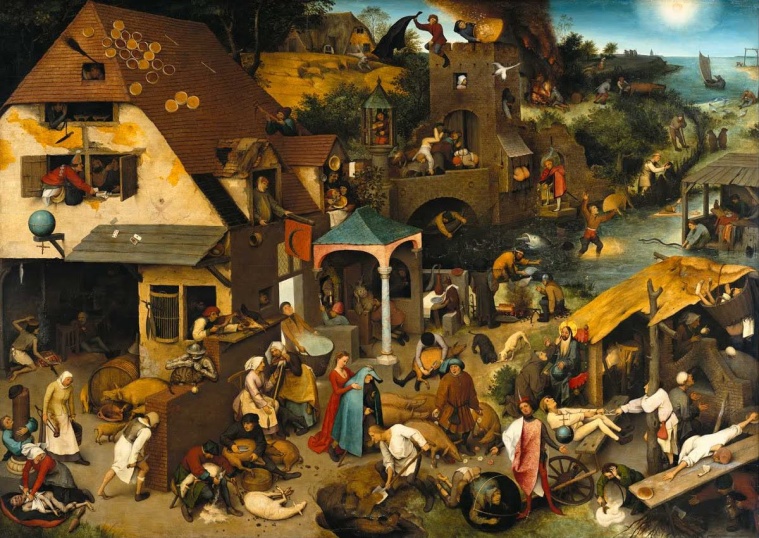 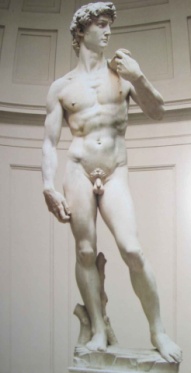 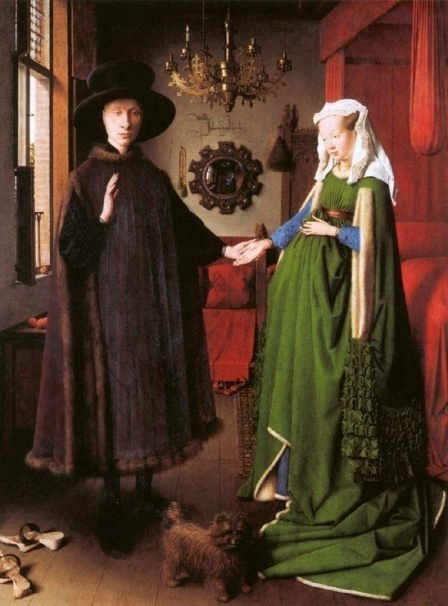 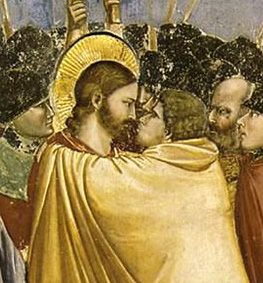 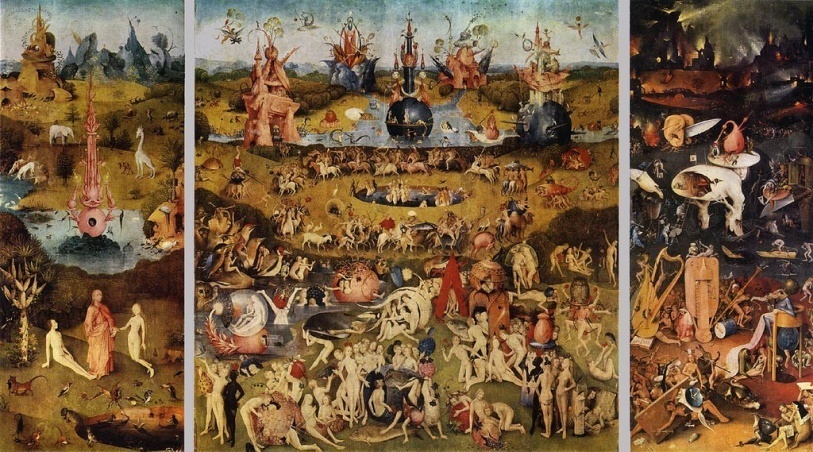 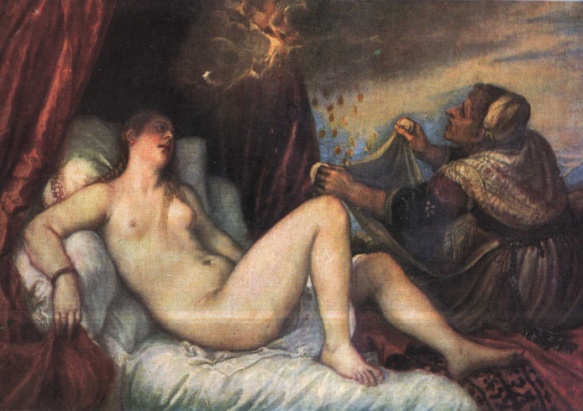 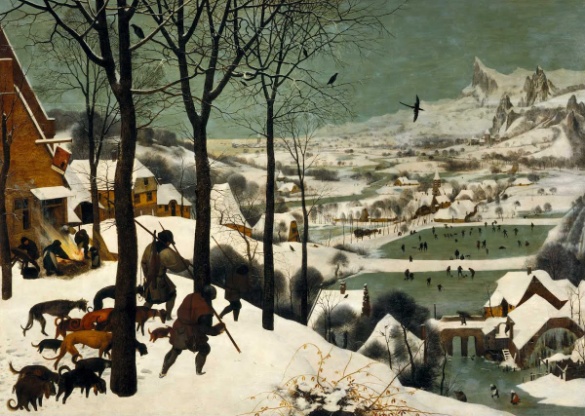 